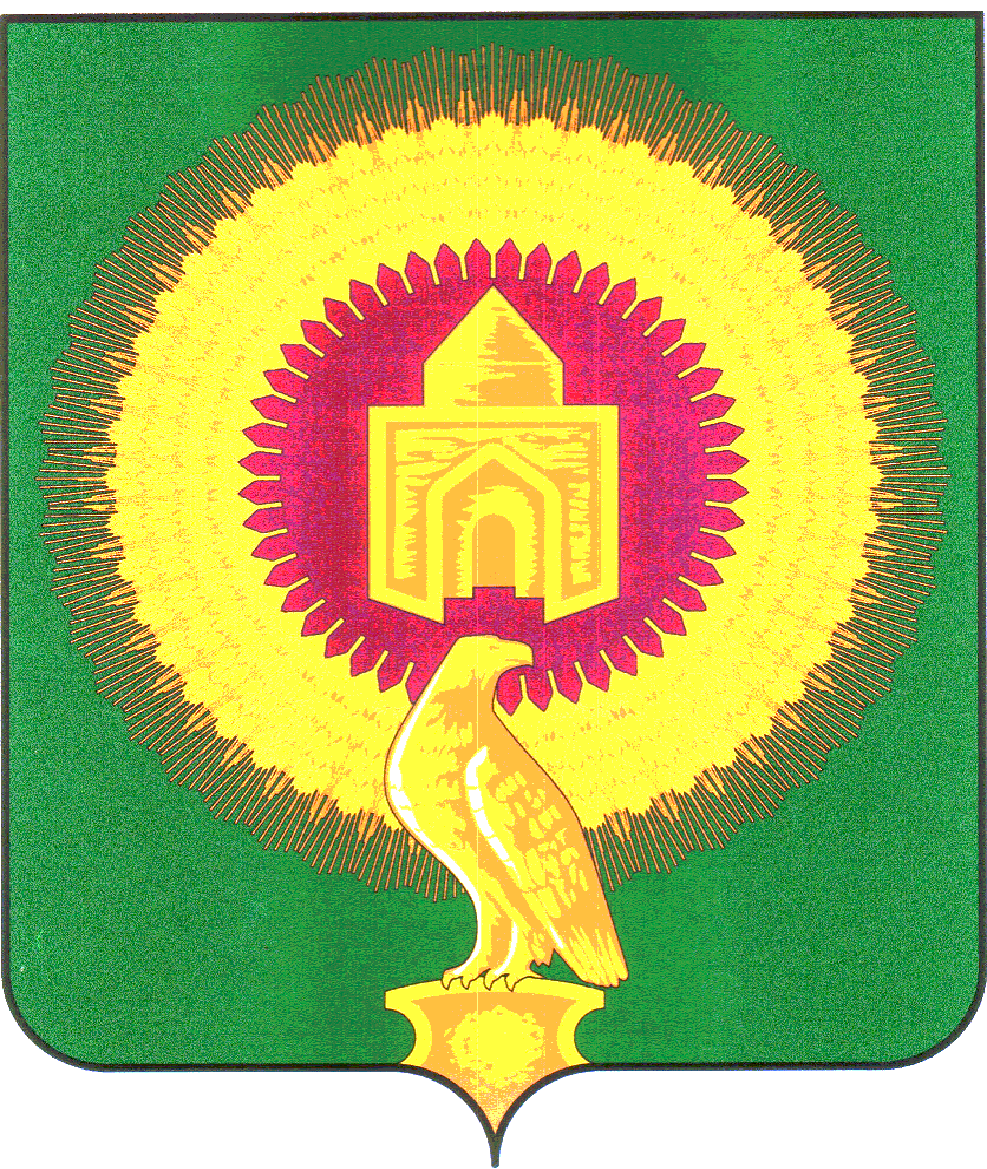 АДМИНИСТРАЦИЯ АЯТСКОГО СЕЛЬСКОГОПОСЕЛЕНИЯ ВАРНЕНСКОГО МУНИЦИПАЛЬНОГОРАЙОНА ЧЕЛЯБИНСКОЙ ОБЛАСТИПОСТАНОВЛЕНИЕО внесение изменений в муниципальную программу «Развитие сферы культуры  в Аятском сельском поселении Варненского муниципального района Челябинской области»В соответствии со статьей 179 бюджетного кодекса Российской Федерации, в целях рационального использования денежных средств администрация Аятского сельского поселения Варненского муниципального района ПОСТАНОВЛЯЕТ:1. Внести в муниципальную программу «Развитие сферы культуры  в Аятском сельском поселении Варненского муниципального района Челябинской области», утвержденную постановлением администрации Аятского сельского поселения Варненского муниципального района Челябинской области от 21.10.2020 № 34/5 следующие изменения:1.1. Паспорт изложить в новой редакции согласно Приложению № 1 к настоящему постановлению:1.2. Раздел 2. «Основные Цели и задачи муниципальной программы», изложить в новой редакции согласно Приложениям № 2 к настоящему постановлению. Настоящее постановление подлежит официальному опубликованию.Контроль за исполнением настоящего постановления оставляю за собой.Глава Аятскогосельского поселения	А.А. ЛосенковУТВЕРЖДЕНАпостановлением администрацииАятского сельского поселенияВарненского муниципального района Челябинской области от    12  ноября 2021 г. № ____ПаспортМуниципальной программы Аятского сельского поселения Варненского муниципального района Челябинской облатси«Развитие сферы культуры Аятского сельского поселения на 2022-2024 годы» Ответственный исполнитель муниципальной программыСоисполнители муниципальнойпрограммыПодпрограммы муниципальной программыОсновные цели муниципальнойпрограммыОсновные задачи муниципальной программыЦелевые индикаторы и показатели муниципальной программыадминистрации Аятского сельского поселения  Варненского муниципального районамуниципальное учреждение культуры «Арчаглы-Аятская  централизованная клубная система»нетПовышение эффективности деятельности учреждений  культуры сельского поселения и качества предоставляемых населению сельского поселения услуг учреждений культуры.1.Развитие самодеятельного художественного творчества.2.Повышение качества услуг, предоставляемых учреждениями культуры. 3. Улучшение материально-технической базы клубного учреждения.4.Обеспечение комплексной безопасности и комфортных условий муниципальных учреждений культуры сельского поселения.1) количество мероприятий;2) количество формирований;3) число обслуженных посетителей; 4) увеличение числа участников культурно-досуговых формирований в культурно-досуговых учреждениях 2022-2024 годыЭтапы и сроки реализации муниципальной программыОбъемы бюджетных ассигнованиймуниципальной программыОжидаемые конечные результатыреализации муниципальнойпрограммы2022-2024 годыОбщий объем финансирования муниципальной программы составит 
209,0 тыс. рублей (местный бюджет) в том числе по годам :в 2022 году – 209,0 тыс. рублей (местный бюджет) ;в 2022 году – 0,0 тыс. рублей (местный бюджет);в 2023 году – 0,0 тыс. рублей.- улучшение качества и объема услуг сферы культуры.- сохранение количества проведенных мероприятий (единиц).  - сохранение количества зрителей на культурно-досуговых мероприятиях (спектаклях, концертах и других); - увеличение количества клубных формирований и количества их участников - увеличение доли отремонтированных, находящихся в неудовлетворительном состоянии (аварийных и требующих капитального ремонта).-укрепление материально-технической базы клубных учрежденийСодержание проблемы и обоснование необходимости решения ее программными методами.В современных условиях культура является важнейшим показателем духовного здоровья населения, социальной стабильности. Решение задач в области социально-экономического развития государства напрямую относится к учреждениям культуры. На сегодняшний день среди основных проблем современного общества важно выделить социальную разобщенность, безынициативность граждан, отсутствие устоявшихся ценностных ориентиров. В связи с этим разработанная программа мероприятий предусматривает активное вовлечение населения поселков  в коллективы художественной самодеятельности и культурно - досуговые мероприятия, что, с одной стороны, способствует развитию творческого потенциала и организации досуга населения, а с другой стороны, служит средством продвижения общечеловеческих культурных ценностей.Проблемой, определяющей необходимость разработки программы, является потребность в духовно-нравственном воспитании и профилактика асоциальных явлений в обществе с помощью развития творческого потенциала и организации досуга населения, обеспечивающие консолидацию общества и укрепление государственности с использованием потенциала культуры.В настоящее время культурная политика реализуется в сложных экономических и социальных условиях: безработицы, высокого количества правонарушений незанятым подрастающим поколением, снижения качественных показателей здоровья, отсутствия развитой культурно - досуговой инфраструктуры для населения.Проблемы деятельности основных типов учреждений культуры:- слабая материально-техническая база культурно – досуговых учреждений в области народного творчества и традиционной культуры сельского поселения: устаревшие костюмы, обувь, музыкальные инструменты, звуковое и световое оборудование;-необходимо обеспечить повышение квалификации работников культурно – досуговых учреждений и привлечения молодых специалистов в области народного творчества и традиционной культуры, согласно действующим нормативам;- отсутствие возможности гастрольных поездок для творческих коллективов учреждений в области народного творчества и традиционной культуры;- необходимость текущего ремонта здания, в котором расположено учреждение культуры и несоответствие его современным требованиям безопасности и комфортности пребывания посетителей и участников художественной самодеятельности.Главный результат программы - это поддержка деятельности культурно - досуговых учреждений и увеличение доли участников коллективов художественной самодеятельности, которые вносят значительный вклад в культурно-духовное развитие  населения.Программа  предусматривает мероприятия, направленные на сохранение и развитие культурно - досуговой, выставочной деятельности, что будет содействовать привлечению детей и подростков, молодёжи, социально-незащищённых слоёв населения в коллективы художественной самодеятельности и к участию в культурно - досуговых мероприятиях Домов культуры.  Реализация подпрограммы будет способствовать достижению тактической цели - Повышение эффективности деятельности учреждений  культуры сельского поселения Сосновское и качества предоставляемых населению сельского поселения услуг учреждений культуры.Характеристика текущего состояния  культуры в Аятском  сельском поселении Варненского  муниципального района: Сфера культуры Аятского сельского поселения представлена Муниципальным учреждением культуры «Арчаглы-Аятская  централизованная клубная система» ( далее - МУК «Арчаглы-Аятская  ЦКС»), которая является подведомственной организацией Аминистрации Аятского сельского поселения. Собственником зданий учреждения культуры является Администрация Аятского  сельского поселения.Тип учреждения: казенное.МУК «Арчаглы-Аятская ЦКС» включает в себя:- Дом культуры п.Арчаглы-Аят. Адрес: Челябинская область, Варненский район, п. Арчаглы-Аят, ул.Центральна , 2;- сельский клуб-филиал п. Александровка. Адрес, Челябинская область, Варненский район, п. Александровка., ул. Советская, 24;               2. Основные цели и задачи муниципальной программы.	Целью муниципальной программы  является повышение эффективности деятельности учреждений культуры сельского поселения и качества предоставляемых населению услуг учреждения культуры сельского поселения. 	Для достижения указанной цели предусматривается решение следующих задач:	1) Развитие самодеятельного художественного творчества в сельском поселении.	2) Повышение качества услуг, предоставляемых учреждениями  культуры сельского поселения. 	3) Улучшение материально-технической базы клубного учреждения.	4) Обеспечение комплексной безопасности и комфортных условий муниципальных учреждений культуры  сельского поселения.3. Сроки и этапы реализации муниципальной программы.На протяжении всего периода реализации муниципальной  программы – 2022 – 2024 г.г. Этапы реализации разделов программы не выделяются.Соблюдение установленных сроков реализации муниципальной программы обеспечивается системой мероприятий муниципальной  программы в связи с утверждением бюджета  Аятского сельского поселения Варненского муниципального района сроком на три года.4. Система мероприятий программы.                              5. Ресурсное обеспечение программы.Финансирование мероприятий программы осуществляется за счет средств местного  бюджета. Объем средств, выделяемых из местного бюджета на реализацию мероприятий настоящей программы, ежегодно уточняется при формировании проекта местного бюджета на соответствующий финансовый год.6. Организация управления и механизм реализации программыРеализацию программы осуществляют администрация Аятского сельского поселения, Муниципальное учреждение культуры «Арчаглы-Аятская централизованная клубная система». Глава Аятского сельского поселения, директор МУК « Арчаглы-Аятская ЦКС». Заведующие сельскими клубами-филиалами    несут персональную ответственность за ход ее реализации, конечные результаты, целевое и эффективное использование  выделяемых на реализацию программы финансовых средств, отчитываются по использованию выделенных им финансовых средств, в соответствии с порядком, установленным  Администраций Варненского муниципального района и Финансовым управлением. Механизм реализации предусматривает формирование ежегодных планов мероприятий по реализации программы,  составление смет и определение исполнителей мероприятий, выполнение программных мероприятий за счет средств местного бюджета, подготовку докладов и отчетов о реализации программы; корректировку программы; уточнение объемов финансирования программы.Сроки предоставления отчетов о ходе реализации подпрограммы-ежеквартально до 20-го числа месяца следующего за отчетным периодом-годовой до 20-го января следующего годаКонтроль за ходом реализации программы осуществляет Администрация Аятского сельского поселения Варненского  муниципального района.В рамках реализации муниципальной подпрограммы предусматривается: предоставление иных межбюджетных трансфертов бюджетам сельских поселений.Публичность обеспечивается посредством размещения ответственным исполнителем информации о ходе реализации муниципальной программы в сети Интернет на официальном сайте Администрации  Аятского сельского поселения Варненского муниципального района.            7. Ожидаемые результаты реализации программы.- улучшение качества и объема услуг сферы культуры.- сохранение количества проведенных мероприятий (единиц).  - сохранение количества зрителей на культурно-досуговых мероприятиях (спектаклях, концертах и других); - увеличение количества клубных формирований и количества их участников - увеличение доли отремонтированных, находящихся в неудовлетворительном состоянии (аварийных и  требующих капитального ремонта);-укрепление материально-технической базы клубных учреждений.Целевые индикаторы и показатели муниципальной программы                         8. Финансово-экономическое обоснование программы.	При формировании расходов для реализации программных мероприятий используется ежегодно принимаемое Решение Совета Депутатов Аятского сельского поселения Варненского муниципального района О бюджете Аятского сельского поселения  на очередной финансовый год и плановый период.	Расходы  на проведение мероприятия осуществляются в соответствии с законодательством в сфере закупок товаров, работ, услуг для государственных нужд (путем размещения заказа, либо заключения прямых договоров с подрядчиками).Расчет затрат на мероприятия программы: Согласно расчета (смет) затрат на мероприятия муниципальной программы.9. Методика оценки  эффективности муниципальной программыЭффективность реализации подпрограммы оценивается ежегодно на основании фактически достигнутых количественных значений целевого показателя (индикатора) на основе годовых отчетных сведений по формам 
№ 7-нк «Сведения об организации культурно-досугового типа».Прекращение реализации мероприятий программы осуществляется в случаях прекращения финансирования программы или необоснованного недостижения целевых показателей Оценка эффективности будет тем выше, чем выше уровень достижения индикативных показателей и меньше уровень использования бюджетных средств.Формулы индикативов:- Охват населения клубными формированиями (ПрО=А*100/G, где А - число участников клубных формирований; G – число жителей)от  12 ноября 2021 года            № 40№ п/пНаименование мероприятияОтветственный исполнительСрок исполненияИсточники финансированияОбъем финансирования, тыс. рублейПрограмма "«Развитие  сферы культуры Аятского сельского поселения Варненского муниципального района в 2022-2024 годы»"Программа "«Развитие  сферы культуры Аятского сельского поселения Варненского муниципального района в 2022-2024 годы»"Программа "«Развитие  сферы культуры Аятского сельского поселения Варненского муниципального района в 2022-2024 годы»"Программа "«Развитие  сферы культуры Аятского сельского поселения Варненского муниципального района в 2022-2024 годы»"Программа "«Развитие  сферы культуры Аятского сельского поселения Варненского муниципального района в 2022-2024 годы»"Программа "«Развитие  сферы культуры Аятского сельского поселения Варненского муниципального района в 2022-2024 годы»"Задача 1: Развитие самодеятельного художественного творчестваЗадача 1: Развитие самодеятельного художественного творчестваЗадача 1: Развитие самодеятельного художественного творчестваЗадача 1: Развитие самодеятельного художественного творчестваЗадача 1: Развитие самодеятельного художественного творчестваЗадача 1: Развитие самодеятельного художественного творчества1Проведение культурно-массовых мероприятий согласно муниципальному заданию и плана работы КДУ  Аятского сельского поселения Варненского районаМуниципальное кучреждение культуры «Арчаглы-Аятская централизованная клубная система»2022-2024 годыБюджет  Аятского сельского поселения Варненского муниципального района2022 – 30,0 тыс.руб;2023 – 0,0 тыс.руб;2024 – 0,0 тыс.руб.Задача 2: .Повышение качества услуг, предоставляемых учреждениями культуры. Задача 2: .Повышение качества услуг, предоставляемых учреждениями культуры. Задача 2: .Повышение качества услуг, предоставляемых учреждениями культуры. Задача 2: .Повышение качества услуг, предоставляемых учреждениями культуры. Задача 2: .Повышение качества услуг, предоставляемых учреждениями культуры. Задача 2: .Повышение качества услуг, предоставляемых учреждениями культуры. 2Обучение специалистов культурно - досуговых учреждений на  курсах повышения квалификации и профессиональной подготовкиАдминистрация Аятского сельского поселения Варненского муниципального района2022-2024 годыБюджет  Аятского сельского поселения Варненского муниципального района2022 – 0,0 тыс.руб;2023 – 0,0 тыс.руб;2024 – 0,0 тыс.руб.3Участие в культурно-массовых мероприятиях в районных, зональных, областных, региональных, всероссийских, международных конкурсов и фестивалей согласно плана работы ОЦНТ Челябинской областиМуниципальное учреждение культуры «Арчаглы-Аятская централизованная клубная система»2022-2024 годыБюджет  Аятского сельского поселения Варненского муниципального района2022 – 0,0 тыс.руб;2023 – 0,0 тыс.руб;2024 – 0,0 тыс.руб.Задача 3: Улучшение материально-технической базы клубного учрежденияЗадача 3: Улучшение материально-технической базы клубного учрежденияЗадача 3: Улучшение материально-технической базы клубного учрежденияЗадача 3: Улучшение материально-технической базы клубного учрежденияЗадача 3: Улучшение материально-технической базы клубного учрежденияЗадача 3: Улучшение материально-технической базы клубного учреждения4Развитие и укрепление материально-технической базы МУК «Арчаглы-Аятская ЦКС»Администрация Аятского сельского поселения Варненского муниципального района2022-2024 годыБюджет  Аятского сельского поселения Варненского муниципального района2022 –  36,0 тыс.руб;2023 –  0,0 тыс.руб;2024 – 0,0 тыс.руб.Задача 4: : Обеспечение комплексной безопасности и комфортных условий в муниципальных учреждениях культуры сельского поселенияЗадача 4: : Обеспечение комплексной безопасности и комфортных условий в муниципальных учреждениях культуры сельского поселенияЗадача 4: : Обеспечение комплексной безопасности и комфортных условий в муниципальных учреждениях культуры сельского поселенияЗадача 4: : Обеспечение комплексной безопасности и комфортных условий в муниципальных учреждениях культуры сельского поселенияЗадача 4: : Обеспечение комплексной безопасности и комфортных условий в муниципальных учреждениях культуры сельского поселенияЗадача 4: : Обеспечение комплексной безопасности и комфортных условий в муниципальных учреждениях культуры сельского поселения5Проведение текущего ремонта, поддержание зданий учреждений культуры в безопасном состоянии, Комплексное оснащение клубовАдминистрация Аятского сельского поселения Варненского муниципального района2022-2024 годыБюджет  Аятского сельского поселения Варненского муниципального района2022 –  143,0 тыс.руб;2023 –  0,0 тыс.руб;2024 – 0,0 тыс.руб.6Устранение нарушений пожарной безопасности и антитеррористической защищенностиАдминистрация Аятского сельского поселения Варненского муниципального района2022-2024 годыБюджет  Аятского сельского поселения Варненского муниципального района2022 – 0,0 тыс.руб;2023 –0,0 тыс.руб;2024 – тыс.руб.№п/пНаименование показателяЕдиница измерения2021 год 2022год 2023 год 2024годМуниципальная программа «Развитие сферы культуры Аятского сельского поселения Варненского муниципального района на 2022-2024 годы»Муниципальная программа «Развитие сферы культуры Аятского сельского поселения Варненского муниципального района на 2022-2024 годы»Муниципальная программа «Развитие сферы культуры Аятского сельского поселения Варненского муниципального района на 2022-2024 годы»Муниципальная программа «Развитие сферы культуры Аятского сельского поселения Варненского муниципального района на 2022-2024 годы»Муниципальная программа «Развитие сферы культуры Аятского сельского поселения Варненского муниципального района на 2022-2024 годы»Муниципальная программа «Развитие сферы культуры Аятского сельского поселения Варненского муниципального района на 2022-2024 годы»Муниципальная программа «Развитие сферы культуры Аятского сельского поселения Варненского муниципального района на 2022-2024 годы»Задача 1: Развитие самодеятельного художественного творчестваЗадача 1: Развитие самодеятельного художественного творчестваЗадача 1: Развитие самодеятельного художественного творчестваЗадача 1: Развитие самодеятельного художественного творчестваЗадача 1: Развитие самодеятельного художественного творчестваЗадача 1: Развитие самодеятельного художественного творчестваЗадача 1: Развитие самодеятельного художественного творчества1Число зрителей на концертных программах в годчеловек28952895289528952Охват населения клубными формированиями (ПрО=А*100/G, где А - число участников клубных формирований; G – число жителей)процент101010103Количество клубных формирований единиц99994Количество проводимых  мероприятий культурно - досугового характера учреждениями культуры Аятского  сельского поселения Варненского муниципального районаединиц316316316316Задача 2: .Повышение качества услуг, предоставляемых учреждениями культуры. Задача 2: .Повышение качества услуг, предоставляемых учреждениями культуры. Задача 2: .Повышение качества услуг, предоставляемых учреждениями культуры. Задача 2: .Повышение качества услуг, предоставляемых учреждениями культуры. Задача 2: .Повышение качества услуг, предоставляемых учреждениями культуры. Задача 2: .Повышение качества услуг, предоставляемых учреждениями культуры. Задача 2: .Повышение качества услуг, предоставляемых учреждениями культуры. 5.Обучение специалистов культурно - досуговых учреждений на  курсах повышения квалификации и профессиональной подготовкичеловекЗадача 3: Улучшение материально-технической базы клубного учрежденияЗадача 3: Улучшение материально-технической базы клубного учрежденияЗадача 3: Улучшение материально-технической базы клубного учрежденияЗадача 3: Улучшение материально-технической базы клубного учрежденияЗадача 3: Улучшение материально-технической базы клубного учрежденияЗадача 3: Улучшение материально-технической базы клубного учрежденияЗадача 3: Улучшение материально-технической базы клубного учреждения6Количество организаций культуры, получивших современное оборудование (нарастающим итогом)единиц0000Задача 4: : Обеспечение комплексной безопасности и комфортных условий в муниципальных учреждениях культуры сельского поселенияЗадача 4: : Обеспечение комплексной безопасности и комфортных условий в муниципальных учреждениях культуры сельского поселенияЗадача 4: : Обеспечение комплексной безопасности и комфортных условий в муниципальных учреждениях культуры сельского поселенияЗадача 4: : Обеспечение комплексной безопасности и комфортных условий в муниципальных учреждениях культуры сельского поселенияЗадача 4: : Обеспечение комплексной безопасности и комфортных условий в муниципальных учреждениях культуры сельского поселенияЗадача 4: : Обеспечение комплексной безопасности и комфортных условий в муниципальных учреждениях культуры сельского поселенияЗадача 4: : Обеспечение комплексной безопасности и комфортных условий в муниципальных учреждениях культуры сельского поселения7Проведение текущего ремонта, поддержание зданий учреждений культуры в безопасном состоянии, Комплексное оснащение клубовТыс. рублей